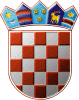 REPUBLIKA HRVATSKAGRADSKO IZBORNO POVJERENSTVOGRADA GRUBIŠNOGA POLJAKLASA: 013-02/23-01/01	URBROJ:	2103-5-01/01-23-13GRUBIŠNO POLJE, 16. travnja 2023.Na osnovi članka 19., članka 20. stavka 1. podstavka 1. i stavka 4. te članka 41. točke 4.  Zakona o izboru vijeća i predstavnika nacionalnih manjina („Narodne novine“, broj 25/19), Gradsko izborno povjerenstvo Grada GRUBIŠNOGA POLJA sastavilo je i objavljujeZBIRNU LISTU KANDIDATAZA IZBOR ČLANOVA VIJEĆA MAĐARSKE NACIONALNE MANJINE U GRADU GRUBIŠNOM POLJUANA BANJA; DZMHDRAGO BARTO; DZMHJOSIP BARTO; DZMHSLAĐANA BIJELIĆ; DZMHĐURO CINK; DZMHANTUN FURJAN; DZMHSAŠA GERENĐIR; DZMHPAVAO HORVAT; DZMHVENDEL HORVAT; DZMHIVICA JUNGABEL; DZMHSTJEPAN KORONC; DZMHJOSIP KRANJEC; DZMHBRANKA MARONIĆ; DZMHDARKO PUČEK; DZMHŠANDOR TOTH; DZMHREPUBLIKA HRVATSKAGRADSKO IZBORNO POVJERENSTVOGRADA GRUBIŠNOGA POLJAKLASA:	013-02/23-01/01URBROJ:	2103-5-01/01-23-9GRUBIŠNO POLJE, 16. travnja 2023.Na osnovi članka 18. stavaka 1. i 2., članka 20. stavaka 1., 2. i 4. te članka 41. točke 4. Zakona o izboru vijeća i predstavnika nacionalnih manjina („Narodne novine“, broj 25/19), Gradsko izborno povjerenstvo Grada GRUBIŠNOGA POLJA, odlučujući o prijedlogu predlagatelja DEMOKRATSKA ZAJEDNICA MAĐARA HRVATSKE - DZMH, utvrdilo je, prihvatilo i objavljuje PRAVOVALJANU LISTU KANDIDATA ZA IZBOR ČLANOVA VIJEĆA MAĐARSKE NACIONALNE MANJINE U GRADU GRUBIŠNOM POLJUPredlagatelj:DEMOKRATSKA ZAJEDNICA MAĐARA HRVATSKE - DZMHKandidati/kandidatkinje:SLAĐANA BIJELIĆ; MAĐARICA; GRBAVAC, GRBAVAC 16; rođ. 12.02.1973.; ŽDRAGO BARTO; MAĐAR; GRBAVAC, GRBAVAC 89; rođ. 05.01.1972.; MSAŠA GERENĐIR; MAĐAR; GRUBIŠNO POLJE, TINA UJEVIĆA 2; rođ. 21.11.1986.; MJOSIP BARTO; MAĐAR; POLJANI, POLJANI 30; rođ. 25.02.1968.; MDARKO PUČEK; MAĐAR; POLJANI, POLJANI 105; rođ. 21.06.1978.; MANTUN FURJAN; MAĐAR; GRUBIŠNO POLJE, KRALJA ZVONIMIRA 105; rođ. 19.06.1968.; MIVICA JUNGABEL; MAĐAR; GRUBIŠNO POLJE, MATIJE ANTUNA RELKOVIĆA 31; rođ. 24.11.1974.; MŠANDOR TOTH; MAĐAR; GRUBIŠNO POLJE, JULIJA KLOVIĆA 2; rođ. 11.05.1955.; MSTJEPAN KORONC; MAĐAR; GRUBIŠNO POLJE, LIPOVAC 11A; rođ. 03.12.1958.; MPAVAO HORVAT; MAĐAR; GRBAVAC, GRBAVAC 89A; rođ. 22.06.1953.; MBRANKA MARONIĆ; MAĐARICA; GRUBIŠNO POLJE, NIKOLE ŠUBIĆA ZRINSKOG 3; rođ. 23.12.1961.; ŽJOSIP KRANJEC; MAĐAR; GRUBIŠNO POLJE, BRAĆE RADIĆA 22; rođ. 16.03.1951.; MANA BANJA; MAĐARICA; GRBAVAC, GRBAVAC 48; rođ. 10.12.1963.; ŽVENDEL HORVAT; MAĐAR; GRBAVAC, GRBAVAC 74; rođ. 01.09.1960.; MĐURO CINK; MAĐAR; DONJA RAŠENICA, DONJA RAŠENICA 44; rođ. 20.07.1968.; MPREDSJEDNIKDARKO KOVAČ, v.r.__________________________(ime i prezime i potpis)PREDSJEDNIKDARKO KOVAČ, v.r.__________________________(ime i prezime i potpis)